15.9.2019ČESKÝ POHÁR – 29. ročník – II. stupeňZPRÁVA č. 3 k ČP 20191. Muži1. větev – 1. kolo	Výsledky	ST AMON Kunovice	-		SK Svinov	4 : 6	TŽ Třinec	-		KST Blansko	6 : 4	SKUŘ Plzeň B 	-		Sokol Lány 2	8 : 2	KST Libědice	-		Union Plzeň	2 : 8	Sokol Hluboká n. Vl,.	-		SKUŘ Plzeň A	6 : 4	SK Štětí	-		KST Rakovník	9 : 1	Sokol Stěžery A	-	Sokol Mnichovo Hradiště	9 : 1	TTC Duchcov	-		SKST Liberec E	4 : 6	Sok.Znojmo-Únanov B	-		Jiskra Havlíčkův Brod	3 : 7	SB Světlá n. Sáz.	-		TJ Sadská A	1 : 9	Jiskra Humpolec	-		Sokol Znojmo-Únanov A	4 : 6	TJ Sadská B	-  	SKST Liberec F	4 : 6	Sokol Stěžery B	-		Tesla Pardubice     	4 : 6	TTC Hlinsko	-		SKST Liberec D	4 : 61. větev – 2. kolo 	Sobota 21.9.2019, začátek 10.30 hodin	Jiskra Domažlice	-	SF SKK El Niňo Praha B	TŽ Třinec	-	SK Svinov		SKUŘ Plzeň B	-	TJ Šanov	Sokol Hluboká n. Vl.	-	Union Plzeň	SK Štětí	-	SKST Liberec C	(19.9.2019 18.00)			Sokol Stěžery A	-	SKST Liberec E	Jiskra Havlíčkův Brod	-	Pedagog Č.Budějovice	TJ Sadská A	-	Sokol Znojmo-O.Únanov A			SKST Liberec F	-	Tatran KRPA Hostinné A	(17.9.2019 18.00)	SKST Liberec D 	-	Tesla Pardubice2. Ženy2.1.   Předkolo  14.9.2019, pořadatel SF SKK El Niňo Praha	Výsledky	Sokol Kr.Dvůr Queens	-	KST Klatovy	2 : 6		Sparta Praha	-	SF SKK El Niňo Praha	0 : 6		KST Klatovy	-	SF SKK El Niňo Praha	1 : 6		Sokol Kr.Dvůr Queens	-	Sparta Praha	5 : 5		Sparta Praha	-	KST Klatovy	6 : 3		SF SKK El Niňo Praha	-	Sokol Kr.Dvůr Queens	6 : 0	Tabulka	1. SF SKK El Niňo Praha	3    3    0    0    0	18 :  1	9	   (postup)		2. Sparta Praha	3    1    1    1    0	11 : 14	6		3. KST Klatovy	3    1    0    2    0	10 : 14	5		4. Sokol Kr.Dvůr Queens	3    0    1    2    0      7  : 17	4	   2.2.	1. kolo   Neděle 6.10.2019	Skupina A	pořadatel    	Sokol Děhylov – Petr Synek, e-mail petsyn@email.cz, tel. 607 775 221	účastníci	CDU stolní tenis Ostrava, TT Moravský Krumlov, Sokol Děhylov	rozlosování  	9.30	prezentace CDU ST Ostrava a S.Děhylov, utkání CDU ST Ostrava-Sok.Děhylov	a čas. pořad	11.00	prezentace družstva TT Mor. Krumlov, utkání Sokol Děhylov - TT Mor. Krumlov 		13.00	utkání TT Mor. Krumlov – CDU ST Ostrava.	Skupina B	pořadatel	SF SKK El Niňo Praha – Jitka Vyvadilová, jitka.vyvadilova@seznam.cz, tel. 606 773 917	účastníci	SK Dobré, MK Řeznovice, SF SKK El Niňo Praha	rozlosování  	9.30	prezentace SK Dobré a SF SKK El Niňo, utkání SK Dobré – SF SKK El Niňo	a čas. pořad	11.00	prezentace družstva MK Řeznovice, utkání SF SKK El Niňo – MK Řeznovice.		13.00	utkání MK Řeznovice – SK Dobré.	Bližší pokyny jsou v rozpisu II. stupně ČP a ve Zprávě č.2 k ČP 2019, bod 3.			Drozda Václav		předseda STK ČAST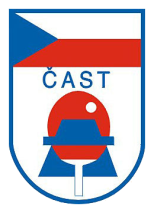 ČESKÁ ASOCIACE STOLNÍHO TENISUCZECH TABLE TENNIS ASSOCIATION, IČ: 00676888160 17, Praha 6, Zátopkova 100/2, pošt. schránka 40www.ping-pong.cz , e-mail: ctta@cuscz.cz  fax: 00420 242 429 250ČESKÁ ASOCIACE STOLNÍHO TENISUCZECH TABLE TENNIS ASSOCIATION, IČ: 00676888160 17, Praha 6, Zátopkova 100/2, pošt. schránka 40www.ping-pong.cz , e-mail: ctta@cuscz.cz  fax: 00420 242 429 250ČESKÁ ASOCIACE STOLNÍHO TENISUCZECH TABLE TENNIS ASSOCIATION, IČ: 00676888160 17, Praha 6, Zátopkova 100/2, pošt. schránka 40www.ping-pong.cz , e-mail: ctta@cuscz.cz  fax: 00420 242 429 250ČESKÁ ASOCIACE STOLNÍHO TENISUCZECH TABLE TENNIS ASSOCIATION, IČ: 00676888160 17, Praha 6, Zátopkova 100/2, pošt. schránka 40www.ping-pong.cz , e-mail: ctta@cuscz.cz  fax: 00420 242 429 250ČESKÁ ASOCIACE STOLNÍHO TENISUCZECH TABLE TENNIS ASSOCIATION, IČ: 00676888160 17, Praha 6, Zátopkova 100/2, pošt. schránka 40www.ping-pong.cz , e-mail: ctta@cuscz.cz  fax: 00420 242 429 250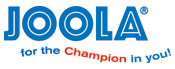 